JUDUL ARTIKEL DITULIS ALL CAPS, JENIS HURUF TIMES NEW ROMAN UKURAN 11Abstract: Abstract terdiri dari 100-200 kata dalam bahasa Inggris. Jenis font Times New Roman, ukuran font 10 dan dimiringkan (italic).Keyword: Terdiri dari 3-5 kata untuk memudahkan penyusunan indeks artikelPENDAHULUANBagian ini berisi tentang latar belakang penelitian, tujuan penelitian, dan kontribusi penelitian. Jenis Huruf Times New Roman, ukuran 10 dengan jarak spasi 1,15 pada kertas A4, kecuali untuk kutipan langsung yang diketik dengan jarak spasi satu dan dengan indented style. Batas atas, bawah, sisi kiri dan kanan (margin) sekurang-kurangnya 2,5 cm. Artikel ditulis seefisien mungkin sesuai dengan kebutuhan, dengan panjang artikel berkisar 15-20 halaman (di luar lampiran). Cara termudah untuk menuliskan makalah anda agar sesuai dengan format penulisan Jurnal ECONOMAC  adalah dengan men- copy-paste makalah anda ke dalam template ini. Template ini akan diberikan pada anda oleh redaksi Jurnal ECONOMAC, bila makalah anda dinyatakan dapat diterbitkan di Jurnal ECONOMAC, baik dengan revisi ataupun tidak. Penulisan istilah asing harus ditulis dalam huruf italics.TELAAH LITERATURBagian ini memuat konsep teori, literatur-literatur sebelumnya yang terkait dengan penelitian dan pengembangan hipotesis. Jenis Huruf Times New Roman, ukuran 10.Tabel dan gambar diberi nomor urut dan judul lengkap yang menunjukkan isi dari tabel atau gambar. Penulisan judul tabel dicantumkan di atas tabel, sedangkan penulisan judul gambar dicantumkan di bawah gambar. Tabel 1. 	Judul Tabel di Buat Title Case Ukuran 10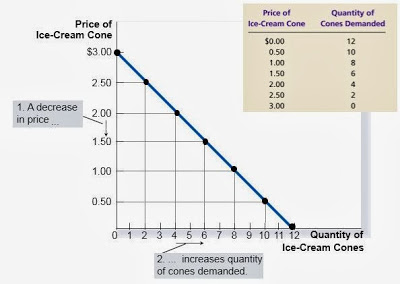 Gambar 1. 	Gunakan Huruf Besar Hanya di Awal Nama Gambar Saja Tanpa Diakhir TitikMETODE PENELITIANBagian ini memuat rancangan penelitian atau desain penelitian, sasaran dan target penelitian (populasi dan sampel), teknik pengumpulan data, model penelitian, dan teknik analisis. Jenis Huruf Times New Roman, ukuran 10HASIL DAN DISKUSIBagian ini memuat hasil analisis data, pengujian hipotesis, menjawab pertanyaan-pertanyaan penelitian, temuan-temuan dan menginterpretasikan temuan-temuan. Jenis Huruf Times New Roman, ukuran 10SIMPULANMenyajikan kesimpulan penelitian, keterbatasan penelitian, dan saran/ rekomendasi. Jenis Huruf Times New Roman, ukuran 10DAFTAR PUSTAKAMemuat sumber-sumber yang diacu di dalam penulisan artikel. Jenis Huruf Times New Roman, ukuran 10.KeteranganJudul pertamaJudul keduaNama pertamaNama keduaNama depanNama tengah